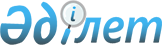 О переносе дня отдыхаПостановление Правительства Республики Казахстан от 6 декабря 1999 года N 1865

      В целях создания благоприятных условий для отдыха трудящихся и рационального использования рабочего времени в декабре 1999 года Правительство Республики Казахстан постановляет:     1. Перенести день отдыха с воскресенья 19 декабря 1999 года на пятницу 17 декабря 1999 года.     2. Предоставить право организациям, которые обеспечены трудовыми, материальными и финансовыми ресурсами для выпуска необходимой продукции,а также ввода в действие объектов строительства, производить по согласованию с профсоюзными комитетами работу 19 декабря 1999 года.     Работа в указанный день компенсируется в соответствии с действующимзаконодательством.     Премьер-Министр  Республики Казахстан (Специалисты:Цай Л.Г.Склярова И.В.)         
					© 2012. РГП на ПХВ «Институт законодательства и правовой информации Республики Казахстан» Министерства юстиции Республики Казахстан
				